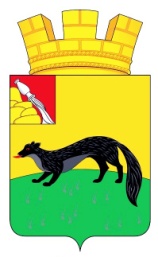 АДМИНИСТРАЦИЯ ГОРОДСКОГО ПОСЕЛЕНИЯ – ГОРОД БОГУЧАРБОГУЧАРСКОГО МУНИЦИПАЛЬНОГО РАЙОНАВОРОНЕЖСКОЙ ОБЛАСТИ ПОСТАНОВЛЕНИЕ от «04» июня 2018 года №135		  	  	г. БогучарО внесении изменения в постановление администрации городского поселения – город Богучар от 13.08.2014 №165 «О порядке размещения нестационарных торговых объектов на территории городского поселения – город Богучар»В целях упорядочения мелкорозничной торговли на территории  городского поселения – город Богучар, в соответствии с Гражданским Кодексом Российской Федерации, Федеральным Законом от 06.10.2003 № 131-ФЗ «Об общих принципах организации местного самоуправления в Российской Федерации», Федеральным законом от 28.12.2009 № 381-ФЗ «Об основах государственного регулирования торговой деятельности в Российской Федерации» и Уставом городского поселения – город Богучар Богучарского муниципального района Воронежской области, администрация городского поселения – город Богучар  постановляет:Внести в постановление администрации городского поселения – город Богучар от 13.08.2017 № 165 «О порядке размещения нестационарных торговых объектов на территории городского поселения – город Богучар» следующее изменение:Приложение  2 к постановлению изложить  в новой редакции согласно приложению к настоящему постановлению.Обнародовать настоящее постановление на территории городского поселения – город Богучар и разместить на официальном сайте администрации городского поселения – город Богучар в сети Интернет.Контроль за исполнением настоящего постановления возложить на заместителя главы администрации городского поселения – город Богучар – юрисконсульта С.А. Аксёнова.Глава администрации городского поселения – город Богучар   		                     И.М. НежельскийПриложение к постановлению администрации городского поселения – город Богучар от «04»  июня 2014 г. № 165СОСТАВ КОМИССИИ ПО ВОПРОСАМ РАЗМЕЩЕНИЯ НЕСТАЦИОНАРНЫХ ТОРГОВЫХ ОБЪЕКТОВ НА ТЕРРИТОРИИ ГОРОДСКОГО ПОСЕЛЕНИЯ – ГОРОД БОГУЧАРПредседатель комиссии – Аксёнов С.А. – заместитель главы администрации городского                                                поселения – город Богучар - юрисконсультЗаместитель председателя – Колесникова С.В. – ведущий специалист  по экономике и                                                   финансам администрации городского поселения – город БогучарСекретарь комиссии – 	Топчиёв Е.А. старший инспектор по земельным отношениям и вопросам благоустройства МКУ «Управление городского хозяйства города Богучар».Члены комиссии:    Енин В.Д. – глава городского поселения – город Богучар, генеральный  директор ООО «Богучарбытсервис»;        Нежельский И.И. – заместитель директора по промышленности, транспорту,        связи, ЖКХ, охране окружающей среды и благоустройству         МКУ «Управление городского хозяйства  города Богучар»;		                Слепых В.Т. – депутат Совета народных депутатов городского                                   поселения – город Богучар (по согласованию);        Журавлев Ю.А. – начальник отдела по строительству и архитектуре,        транспорту, топливно-энергетическому комплексу, ЖКХ         администрации Богучарского муниципального района (по согласованию);Колесникова З.П. –специалист I категории  экономического отдела     администрации  Богучарского муниципального района (по согласованию);  